ČETRTEK, 13. 1. 2022SLJ: VELIKA TISKANA ČRKA KDANES NAS ČAKA NOVA ČRKA. SPOZNALI BOMO ČRKO K. KOT VEDNO BOMO TUDI DANES NAJPREJ ISKALI BESEDE, KI SE ZAČNEJO NA GLAS K (KOKOŠ, KLOP, KOŠARA, KOŠARKA, KLAVIR, KOSTANJ,…) IMAJO K NA SREDINI (POKROV, PODKEV, ŠKATLA, MLEKO, ČOKOLADA, ROKAV, REDKEV, POKAL,…) IN GLAS K NA KONCU (ROK, POK, SKOK, POTOK, TEK …)SEDAJ PA SI POGLEJ KAKO PRAVILNO ZAPIŠEMO ČRKO K:https://www.youtube.com/watch?v=Y5W38IBqwWcPREDEN BOŠ ZAPISAL ČRKO K V BREZČRTNI ZVEZEK POVADI:5 KRAT S PRSTOM PO ZRAKU,5 KRAT S PRSTOM PO MIZI,LAHKO TUDI PO ZDROBU,…VZEMI BREZČRTNI ZVEZEK, NAPIŠI MAVRIČNO ČRKO K. NATO POIŠČI V REKLAMAH SLIČICE PREDMETOV, KI VSEBUJEJO GLAS K. SEVEDA JIH LAHKO TUDI NARIŠEŠ.VZEMI ČRTASTI ZVEZEK. NAJ TI ODRASLA OSEBA Z RDEČO BARVICO NAPIŠE NASLOV ČRKA K. NATO NAREDI DVE VRSTICI K, PRI TRETJI VRSTICI SI IZBERI TRI RAZLIČNE BARVE IN Z NJIMI NAPIŠI ČRKO K. ODPRI DZO NA STRANI 26. NAJPREJ REŠI NALOGE NA TEJ STRANI. PRI PERESU BESEDE NE SAMO PREBERI AMPAK TUDI PREPIŠI V ČRTASTI ZVEZEK. NA STRANI 27 NAREDI NALOGE ZGORAJ, KJER DOLOČIŠ KJE SE NAHAJA GLAS K. PREBERI TUDI POVEDI PRI ZVEZDICI. MAT: GEOMETRIJSKA TELESAGLEJ UČNI LIST, ČE IMAŠ MOŽNOST GA SKOPIRAJ IN PRILEPI V MATEMATIČNI ZVEZEK, DRUGAČE PA REŠI USTNO.GUM: ZAPOJEM IN ZAPLEŠEMNA ZAČETKU PONOVI PESEM O ZIMI S PREJŠNJE URE, ČE TI ŠE NE GRE NA PAMET, JO KAR PREPEVAJ. VEČKRAT KO JO BOŠ ZAPELA, HITREJE SE JO BOŠ NAUČILA. SEDAJ PA KLIKNI NA POVEZAVO IN ZAPLEŠI. UPAVA, DA SE BOŠ ZABAVALA =)https://www.youtube.com/watch?v=9sxifR0LtqkSPO: ŽIVALI POZIMI1. OGLEJ SI FILMČEK NA SPODNJI POVEZAVI: 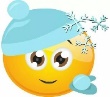 https://www.youtube.com/watch?v=2fHDkjyMvjM&t=7s&fbclid=IwAR1Znnkl0gj1dJ9bJarg5CoEWw_LFU40UVSpM9Mnvd_aCVPhMvH0iBrue5w2. V BREZČRTNI ZVEZEK PRESLIKAJ MISELNI VZOREC. V VSAK OKVIRČEK NARIŠI DVE ŽIVALI (ČE ŽELIŠ LAHKO TUDI VEČ).  ŽIVALI LAHKO TUDI IZREŽEŠ IN PRILEPIŠ IZ REVIJ ALI PROSPEKTOV. MISELNI VZOREC LAHKO TUDI NATISNEŠ  IN PRILEPIŠ V ZVEZEK (ČE IMAŠ TO MOŽNOST). 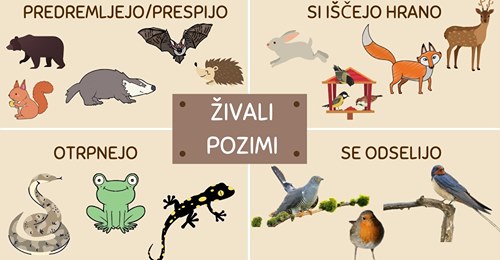 